Пал сухой травы   (Молодечненский район)            С наступлением весны, люди начинают наводить порядок на своём приусадебном участке, и очень часто избавляются от сухой растительности с помощью спички. Среди населения бытует заблуждение, что выжигание сухой растительности способствует ее лучшему росту. На самом деле выжигание сухой растительности и сельскохозяйственные палы - это настоящее экологическое бедствие. Поджигая сухую траву, мы причиняем вред природе. Обедняется почва, минеральные вещества, содержащиеся в золе, быстро выветриваются и с грунтовыми водами вымываются из поверхности почвы. В результате выжигания сухой травы обедняется видовой состав растительности, погибают насекомые, лягушки, сгорают гнёзда птиц. Также проведение палов часто приводит к возгоранию торфяников и лесов.Огонь на приусадебном участке или просто вблизи строений может запросто стать причиной возгорания и нанести ущерб, а то и полностью уничтожить постройки или припаркованный недалеко транспорт. Разбушевавшееся пламя трудно остановить и пострадать может не только имущество, но и погибнуть люди. Для того, чтобы избежать беды, необходимо соблюдать следующие рекомендации:– не выжигайте сухую растительность и травы на корню;– не оставляйте горящий огонь без присмотра. Тщательно тушите окурки и спички перед тем, как выбросить их;– если вы заметили пожар – не проходите мимо. Начинающую гореть траву вы сможете потушить самостоятельно. При тушении подручными средствами можно сбивать пламя с кромки пожара связкой прутьев или веток лиственных деревьев, либо же забрасывать кромку пожара песком;– потушив пожар, не уходите до тех пор, пока не убедитесь, что огонь не разгорится снова;– если же вы понимаете, что самостоятельно погасить пламя не удастся, немедленно сообщите о случившемся по телефону 101 или 112 и постарайтесь как можно быстрее покинуть место пожара. Помните, выжигание сухой растительности строго запрещено и нередко подобные деяния строго наказываются. Так, согласно ст.16.40 Кодекса об административных правонарушениях, сумма штрафа может составить от 10 до 30 базовых величин.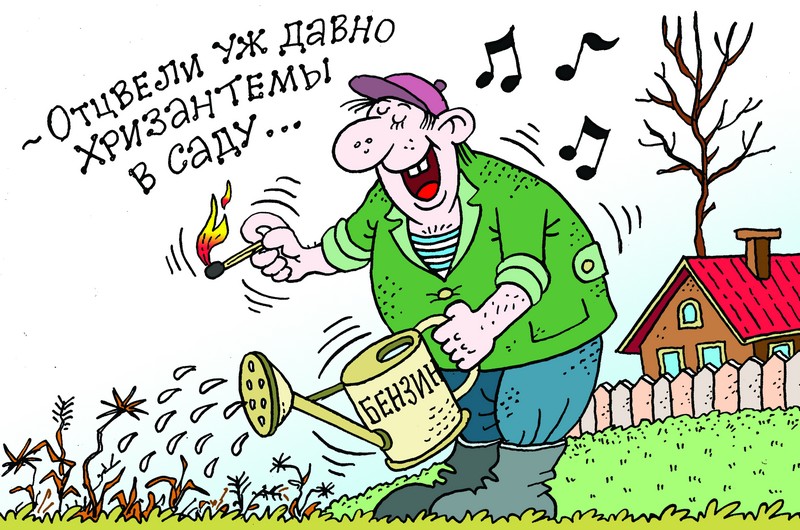 